DOSSIER DE CANDIDATUREPour participer au concours, le porteur du projet et ses co-équipiers, ou les établissements dans lesquels sont inscrits les étudiants, doivent soumettre leur dossier avec l’ensemble des pièces visées à l’adresse mail suivante : entreprendre@groupe-esa.comen mentionnant dans l’objet “CONCOURS ENTREPRENEURIAT A IMPACT ESA 2023”.L’inscription devra avoir lieu au plus tard le 15 mars 2023 à minuit. Les pièces pourront être téléchargées en version électronique sur le site : https://www.groupe-esa.com/concours-entrepreneuriat-a-impact-edition-2023/ Le dossier comprendra nécessairement les pièces suivantes (cf. détail en Annexes 1, 2 et le rapport écrit de 50 pages) :ANNEXE 1 : Fiche engagement, signée par chacun des membres de l'équipe.ANNEXE 2 : Fiche synthétique du projet (claire et précise avec photo du candidat et une photo ou logo du projet). Le rapport écrit de 50 pages maximum (présentation, business plan, objectifs, plan de communication, photos, CV, revue de presse, ...) à envoyer avant la date de clôture du concours prévue le 15 mars 2023. à l’adresse :  entreprendre@groupe-esa.comet/ou par courrier à l’adresse : Pôle Entrepreneuriat ESA, 55 Rue Rabelais BP 30748 - 49007 ANGERS CEDEX 01.Annexe 1 : Fiche engagementDans le cas d’un projet collectif, merci de renseigner l’ensemble des personnes impliquées dans le projet.Annexe 2 : Fiche synthétique du projetEtudiant porteur du projet : Nom(s) : Prénom(s) E-mail :  N° portable :  Choix de la catégorie : □ Agriculture	       □ Agroalimentaire                        □ EnvironnementNom du projet ou de l’entreprise :  Nom du produit, de l’application ou du service (si différent de l’entreprise) : Visuels : Photo du porteur de projet et/ou de son équipe et Logo du projet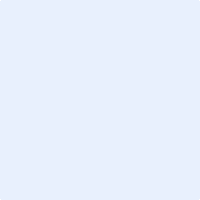 Description du projet : (5 lignes maximum) Impact sociétal : Caractère innovant : Nom du projet : Nombre de personne dans l’équipe : Je, soussigné :Nom(s) :Prénom(s) : Adresse du domicile :Tel :.Mail(s) : Etablissement(s) : Je m’engage, dans la création et la présentation du dossier sur lequel porte le concours Entrepreneuriat Etudiant IMPACT ESA, à participer sur place ou par Visio à la soutenance du projet et à la remise des prix à la date et à l’heure indiquée par le comité organisateur.J’autorise dès à présent le comité organisateur à publier mon nom, prénom et photographie de moi-même et de l’équipe, ainsi que toute prise de vue dans laquelle figurerait mon image et celle de mon équipe, qui sera réalisée au cours de la manifestation de remise des prix.Signature, précédée de la mention « Lu et approuvé » :Je, soussigné :Nom(s) :Prénom(s) : Adresse du domicile :Tel :.Mail(s) : Etablissement(s) : Je m’engage, dans la création et la présentation du dossier sur lequel porte le concours Entrepreneuriat Etudiant IMPACT ESA, à participer sur place ou par Visio à la soutenance du projet et à la remise des prix à la date et à l’heure indiquée par le comité organisateur.J’autorise dès à présent le comité organisateur à publier mon nom, prénom et photographie de moi-même et de l’équipe, ainsi que toute prise de vue dans laquelle figurerait mon image et celle de mon équipe, qui sera réalisée au cours de la manifestation de remise des prix.Signature, précédée de la mention « Lu et approuvé » :